Sample Course Outline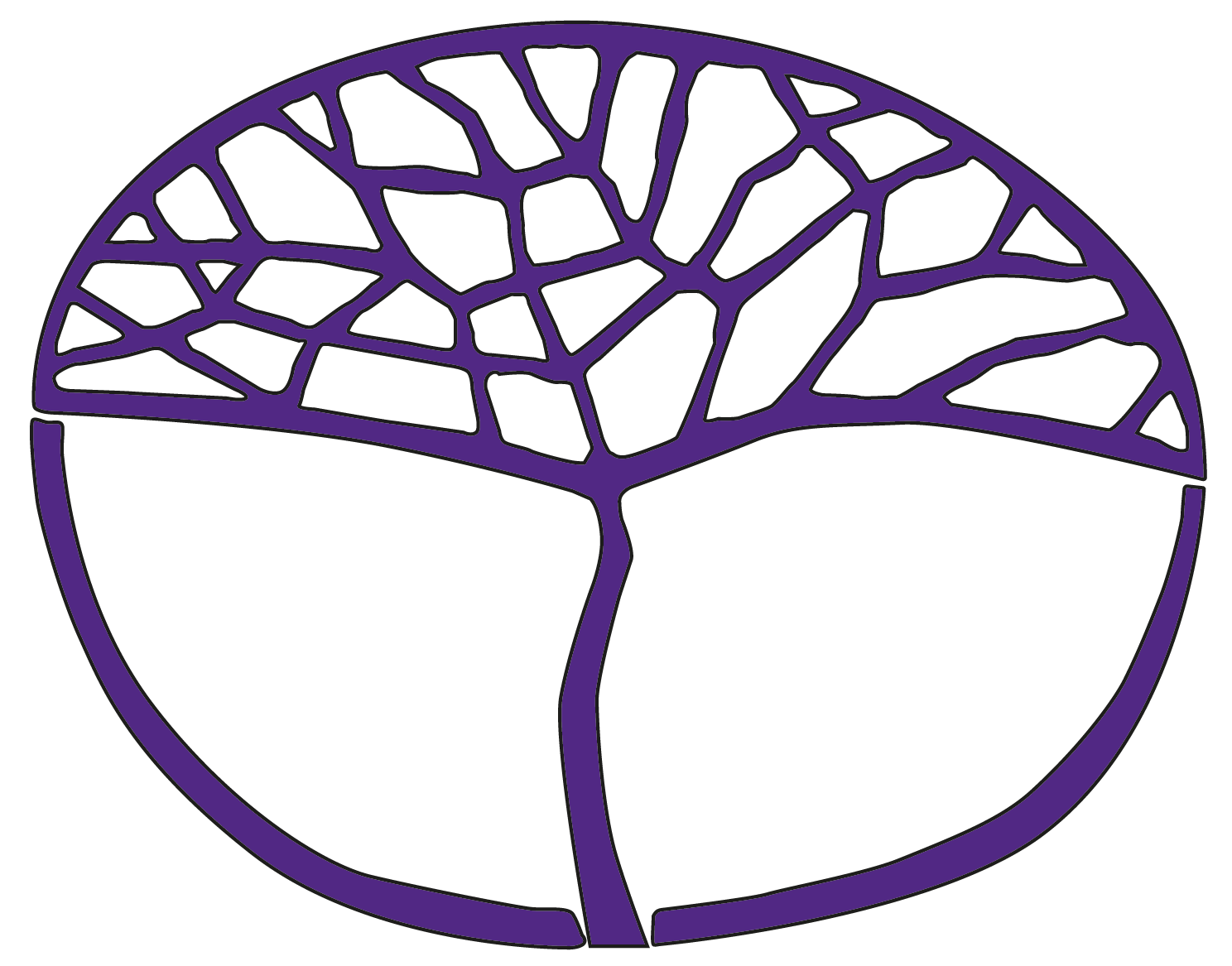 Business Management and EnterpriseGeneral Year 12Copyright© School Curriculum and Standards Authority, 2018This document – apart from any third party copyright material contained in it – may be freely copied, or communicated on an intranet, for non-commercial purposes in educational institutions, provided that the School Curriculum and Standards Authority is acknowledged as the copyright owner, and that the Authority’s moral rights are not infringed.Copying or communication for any other purpose can be done only within the terms of the Copyright Act 1968 or with prior written permission of the School Curriculum and Standards Authority. Copying or communication of any third party copyright material can be done only within the terms of the Copyright Act 1968 or with permission of the copyright owners.Any content in this document that has been derived from the Australian Curriculum may be used under the terms of the Creative Commons Attribution-NonCommercial 3.0 Australia licenceDisclaimerAny resources such as texts, websites and so on that may be referred to in this document are provided as examples of resources that teachers can use to support their learning programs. Their inclusion does not imply that they are mandatory or that they are the only resources relevant to the course.Sample course outlineBusiness Management and Enterprise – General Year 12Semester 1 – Unit 3Semester 2 – Unit 4  WeekKey teaching points1–2Overview of the syllabus, expectations and assessment outlineEnvironments: Political and legal, economic, socio-cultural and technological (PEST)types of business ownership in small to medium enterprises (SMEs)sole traderspartnershipssmall proprietary companiesnot-for-profit organisations franchisesimpact of economic factors on business function, including:inflationinterest ratesavailability of skilled and unskilled labour unemployment rates3–4Environments: Political and legal, economic, socio-cultural and technological (PEST)the concept of business public imagemethods of raising business public image, including:corporate sponsorshipdonationspositive and negative impacts on business image of environmental issues, including:climate changepollutionenergy useanimal testingTask 1: Business research (Weeks 2–4)5–8Management: Marketing the concept of market the concepts of market size and market sharekey elements of a marketing plan, including:market positioncompetitor analysistarget market analysismarketing goalsmarketing strategymarketing mixthe concept of market segmentationcharacteristics of market segmentation, including:demographic geographicpsychographic (lifestyle and behaviour)the concept of market researchkey features of the market research process, including:collection of primary and secondary datadata analysis the concepts of marketing and the marketing mixelements of the marketing mixproductpositioningfeaturesbrandingpackaging priceskimpenetrationpsychologicalpremium/prestige placedirect distributionindirect distributionlocationpromotionadvertisingpublicitysales promotionviral marketingtelemarketingpeople (employees)training and customer service as part of customer relationship management (CRM) processesprocedures to deliver a service or productphysical presence of the businesssignagewebpage staff uniformperformanceevaluation of business marketing objectives using key performance indicators (KPIs), including: sales revenue, sales returns and customer satisfactionTask 2: Business research (Weeks 6–8)9Management: Marketing the use of customer profiling to determine customer needs and expectationsthe use of competitor profiling to determine competitor product range, prices and marketing strategiesthe use of technologies to facilitate promotional activities, including:internetmobile devicesstrategies for managing customer relationships, including:customer loyalty programsearly adopter incentivesTask 3: Response (Week 10)10–11Environments: Political and legal, economic, socio-cultural and technological (PEST)Australian consumer law in relation to misleading and deceptive conduct in business marketing activity, including:bait advertisingscientific claimscountry of originconsumer rights and protection, including:product safety (Australian Standards)guarantees, warranties and refundsrepair and replaceTask 4: Response (Week 12)12Management: Operationslevels of management within a businesstopmiddlefrontlinetypes of organisational structures, including:functionalproductdivisionalteamfeatures of organisational structures, including:chain of commandspan of controldelegation13Environments: Political and legal, economic, socio-cultural and technological (PEST)national employment standards for employment contracts, including:minimum wage minimum working conditionsunfair dismissalkey elements of a contract intentionagreement (offer and acceptance)considerationlegal requirements of contracts, including: capacityconsentlegal purposeTask 5: Externally set task 14–15People phases of the employment cycleacquisitionstaffing needsselection and recruitmentdevelopmentinduction trainingmaintenanceagreementscontractsperformance managementseparationretirementresignationretrenchmentdismissalTask 6: Response WeekKey teaching points1–3Overview of the syllabus, expectations and assessment outlinePeople the concept of motivation in business, including:financial incentives for employees, including:sales bonusesshares schemesnon-financial incentives for employees, including:skill improvement trainingrecognition and rewardpenalties for employeescharacteristics of the following motivation theories:Maslow’s Hierarchy of NeedsHerzberg’s Motivation-Hygiene TheoryVroom’s Expectancy TheoryAdams’ Equity Theorykey features of the following leadership styles:autocraticparticipativesituationalTask 7: Response4–5Environments: Political and legal, economic, socio-cultural and technological (PEST)factors that influence spending patterns of small to medium sized enterprises (SME) and consumers, including:the level of economic activityprevailing community social norms, including attitudes to business public image and sustainabilityissues related to the marketing and promotion of the following products:alcoholtobaccofast foodinfluence of government policy on the following:product labellingtrading hoursadvertising practices to children6Management: Marketingpurpose and features of a marketing strategystages of the product lifecycledevelopmentgrowthsaturationdeclineapplying marketing strategies for each stage of the product lifecycle 7–8Environments: Political and legal, economic, socio-cultural and technological (PEST) the concept of intellectual property (IP)purpose of IP laws in Australiatypes of intellectual property registrations, including:patentstrademarks (including domain names)designsprocess for Australian IP registrationTask 8: Business research (Weeks 8–9)9–10Environments: Political and legal, economic, socio-cultural and technological (PEST)employee protections at work as provided by the Fair Work Act 2009intent and purpose of the Occupational Safety and Health (OSH) Act 1984 (WA)responsibility of an employer within the OSH ActTask 9: Response 11–12Management: Operationspurpose and features of the following financial reports:a budgeta balance sheet (statement of financial position)a profit and loss statementfunction of key performance indicators (KPIs)characteristics of the following financial indicatorsprofitabilitycost reductionsalescharacteristics of the following non-financial indicatorsqualitycustomer satisfactionTask 10: Response (Week 13)13–15Management: Operationspurpose of a business plankey elements and structure of a business plan, including:executive summaryvision statementmission statementbusiness conceptoperations strategymarketing plan, including strengths, weaknesses, opportunities, threats (SWOT) analysisfinancial plan human resource management (HRM) Task 11: Business research (Weeks 14–15)